ГІРСЬКА СІЛЬСЬКА РАДАБОРИСПІЛЬСЬКОГО РАЙОНУ КИЇВСЬКОЇ ОБЛАСТІ ПРОЄКТ РІШЕННЯПро надання дозволу на внесення змін до генерального плану та плану зонуваннятериторії села МартусівкаВідповідно до законів України «Про місцеве самоврядування в Україні», «Про регулювання містобудівної діяльності», « Про національну інфраструктуру геопросторових даних», Постанови Кабінету Міністрів України від 01.19.2021 року № 926 "Про затвердження Порядку розроблення, оновлення, внесення змін та затвердження містобудівної документації", беручи до уваги «Аналітичний звіт за результатами містобудівного моніторингу реалізації генерального плану с.Мартусівка Бориспільського району Київській області», з метою виконання завдань Програми розроблення (оновлення) містобудівної документації територій Гірської сільської територіальної громади на 2021-2025 роки, затвердженої рішенням №  від..2021 року  сесії VIIІ скликання та за погодженням з постійною комісією з питань земельних відносин, планування території, архітектури, охорони пам’яток, історичного середовища, сільська радаВ И Р І Ш И Л А:1. Надати дозвіл на внесення змін до генерального плану та плану зонування території села Мартусівка Бориспільського району Київської області з розробленням  плану зонування та детальними планами територій.2. Заступнику Гірського сільського голови з питань діяльності виконавчих органів ради забезпечити оприлюднення цього рішення протягом п’яти робочих днів з дня його прийняття.3. Контроль за виконанням цього рішення покласти на Гірського сільського голову.Сільський голова                                                                     Роман ДМИТРІВвід               2021 року№                       VІII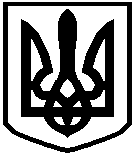 